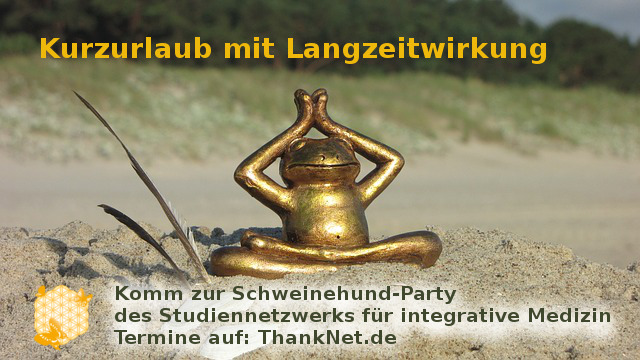 Kennst du es, dass du kurz nach dem Urlaub schon wieder urlaubsreif bist?Kennst du es, dass die Wirkung der Yoga-Stunde schon nach 1 Stunde kaum noch spürbar ist?Kennst du es, dass dich Kleinigkeiten aus deiner Mitte und deiner Gelassenheit reißen?Dafür haben wir unsere Schweinehund-Partys entwickelt, die dabei helfen, 
dass der Urlaub, die Yoga-Stunde oder die Idylle des Gartens wieder Langzeitwirkung haben.                      Die nächsten Termine: 28.08.2019, 25.09.2019, 23.10.2019, 27.11.2019 jeweils 19 Uhr                      Wo? Eidelstedter Bürgerhaus (Raum Club), Alte Elbgaustraße 12, 22523 Hamburg-Eidelstedt                      Anmeldung bei: Gudrun Dara Müller, Tel. 040 / 87 60 15 31, info@selbstheilungsberatung.de                                          oder Janina Witt, Tel. 01575 / 57 77 598, mail@yogafeejaninawitt.deKennst du es, dass du kurz nach dem Urlaub schon wieder urlaubsreif bist?Kennst du es, dass die Wirkung der Yoga-Stunde schon nach 1 Stunde kaum noch spürbar ist?Kennst du es, dass dich Kleinigkeiten aus deiner Mitte und deiner Gelassenheit reißen?Dafür haben wir unsere Schweinehund-Partys entwickelt, die dabei helfen, 
dass der Urlaub, die Yoga-Stunde oder die Idylle des Gartens wieder Langzeitwirkung haben.                      Die nächsten Termine: 28.08.2019, 25.09.2019, 23.10.2019, 27.11.2019 jeweils 19 Uhr                      Wo? Eidelstedter Bürgerhaus (Raum Club), Alte Elbgaustraße 12, 22523 Hamburg-Eidelstedt                      Anmeldung bei: Gudrun Dara Müller, Tel. 040 / 87 60 15 31, info@selbstheilungsberatung.de                                          oder Janina Witt, Tel. 01575 / 57 77 598, mail@yogafeejaninawitt.deKennst du es, dass du kurz nach dem Urlaub schon wieder urlaubsreif bist?Kennst du es, dass die Wirkung der Yoga-Stunde schon nach 1 Stunde kaum noch spürbar ist?Kennst du es, dass dich Kleinigkeiten aus deiner Mitte und deiner Gelassenheit reißen?Dafür haben wir unsere Schweinehund-Partys entwickelt, die dabei helfen, 
dass der Urlaub, die Yoga-Stunde oder die Idylle des Gartens wieder Langzeitwirkung haben.                      Die nächsten Termine: 28.08.2019, 25.09.2019, 23.10.2019, 27.11.2019 jeweils 19 Uhr                      Wo? Eidelstedter Bürgerhaus (Raum Club), Alte Elbgaustraße 12, 22523 Hamburg-Eidelstedt                      Anmeldung bei: Gudrun Dara Müller, Tel. 040 / 87 60 15 31, info@selbstheilungsberatung.de                                          oder Janina Witt, Tel. 01575 / 57 77 598, mail@yogafeejaninawitt.de